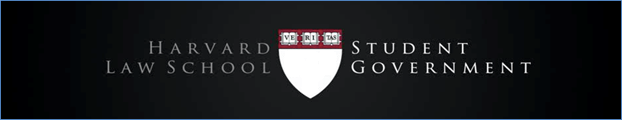 MEETING AGENDA Sept. 28th, 2016HLS Student GovernmentStudent Council Call to OrderCalled to order at 7:05pmRoll CallOfficers Present: Nino Monea (President), Robin Ladd (Vice President), Adrian Perkins (Director of Student Orgs), Tyra Walker (2L Rep), Alex Andresian (2L Rep), Cameron Pritchett (2L Rep), David Heckman (3L Rep), Mario Nguyen (3L Rep)Appointed Board Present: Maseeh Moradi (Director of Comm.), Jerry Ting (Treasurer)Guest SpeakersRepresentative UpdatesExecutive Officer UpdatesNino: Thank you all for coming to debate party, and look forward to future ones. Also, keep an eye out for the Halloween party on Monday, October 31. Further, 1L and LLM Elections are underway. For the first time in living memory, every seat will be filled. Committee Chair UpdatesNew Business Elections Sept. 28th -29th for 1L, Transfer, LLM and SJD RepresentativesMeeting with Dean MinowPlease let Nino know what issues you would like to see brought before the Dean by 3pm on that specific day. Nino: If you have an idea but not sure who is charge of that issue, let me know. So far, planning on discussing the strike, data release on public interest careers + disparity in grades based on various demographics (including gender). We will also let her know what our committees are up to.Adrian: We should think through solutions for students when the strike is underway.Mario: We should bring up the “Gift of Knowledge” program for bar review. Students going to firms sponsor public interest students. We are currently working with OCS Mark Weber; we want to create a systemized process. You can either sponsor someone specifically or say generally you want to sponsor someone. Jerry: We can ask Tyler Vigen from HLS Dope to help out.  Nino: What exactly do we need to make this work?Mario: Supero has been working with Mark Weber and Alexa Shabecoff. They agreed it should be housed with OCS. First, we have to talk to all the Bar Prep companies. We can use access to tables at the Hark, and similar measures, as incentives for these companies to join. Barbri’s already doing it. We either want the others to do it or we just advertise Barbri. Mario = we should also see if we can find the discrepancy between first and second semester grades. And ask if we can have a better system of providing for personal demographic data, including ethnicity. HLS is very reticent about releasing data.Adrian: If orgs and student government can unite, we can make progress on this issue.Tyra: WLA had students sit in class and gather data about women being cold-called vs men. Natalie Vernon would be a great resource.Mario: Professor Suk performs one-off research, uses a shuffled card system for calling on people, and other innovations.Tyra: Women might be more inclined to take smaller seminars without DS’s, so that would affect Latin Honors.Jerry: Maybe the administration would be more comfortable with an independent body helping with the data.Cam: I don’t suspect most peer institutions are releasing very much information either.David: Can we get the information through a FOIA request to DOE?Tyra: Could we initiate a campus-wide conversation around this?Nino: We would want to structure it so a broad group of voices are represented.Alex: There’s a 509 form that releases all of this information. Not on the HLS website. BylawsDiscussion of provisions Only amendment on the floor is Robin’s to increase student body (as opposed to student government member) representation on the funding board. Adrian: this is an adolescent student government. We shouldn’t predicate our decisions on past practices.Vote Bylaws pass unanimouslyAmendment passes 4-2.Special Business AnnouncementsNino: it would benefit us to use our resolution power to further our initiatives and speak on behalf of the student body. We can even create a press conference around it. Cam: We should get a survey out on student thoughts about orientation. Adjournment Closed at 8:06pm.